【今日主題】「宣教的中國」   -夢想，迷思，與使命彭書睿弟兄(聯合差傳促進會秘書長)大綱：夢想：從「宣教中國2030」開始講起迷思：中國教會的三個大哉問使命：神州大地真正的未竟之業結語：宣教的中國，比電影更戲劇化的人生故事。「萬國」是哪國？彭書睿弟兄從溫斯頓站著的地方，正好可以看到黨的三句口號，這是用很漂亮的字體寫在白色的牆面上的：「戰爭即和平；自由即奴役；無知即力量。」（喬治．奧威爾《一九八四》, 1948）2014年的全球差傳數據＊顯示，全球72.07億人口總數中，福音未及之民有21.06億，佔全球人口比例29.2%。廣義基督徒有22.75億，佔全球人口33%。其次，伊斯蘭教徒達16.6億，印度教徒10億，另外佛教徒有5.13億。「有感嗎？」如果我們誠實的問自己，答案也許是否定的。因為不管是地理位置或心理位置都距離我們遙遠，或因聖靈在心裡催逼，聖經在指引使命，我們好像需要為失喪的靈魂得救來禱告，卻不知道「萬國」是哪一國，那二十億「萬族萬民」在哪裡！不丹、汶萊、斯洛伐克、車臣、蘇丹、阿爾巴尼亞、貝理斯、喀什米爾、葉門、北韓、沙烏地，一個比一個更陌生的名字，一個比一個更陌生的國族。更真切的是，如果光是用數字來看普世宣教的需要，這種急迫性絕對沒有比近身的議題來的懇切，就算雞毛蒜皮，也好過天馬行空。教會空間不敷使用，需要改建，需要拓植，需要奉獻；課輔班、烘焙班、小組長訓練、成人主日學、裝備造就，事工愈來愈多元，需要更多人力、物力的投入……這些都是一個積極成長與轉化的健康教會，必須排在優先的年度計畫與預算之中。宣教？我們有傳福音啊，我們暑假有短宣隊啊，我們有接待宣教士啊，做的還不夠多嗎？！若從一個單純微觀的論述來觀察「宣教運動」，是沒有骨肉的，因為看到的，只是我們自己。只有更宏觀的胸懷，才會對於華人的必然責任有所回應，對於後現代世界，有著更新的國度眼光。只有我們不再單純的「內視」自憐，反倒願意聆聽並且瞭解神愛世人的心意，是不分種族、血緣、猶太人與外邦人、弱勢者與貧乏者，在同一個洗禮下的同一個肢體，「神藉著基督使我們與他和好，又將勸人與他和好的職分賜給我們。」（哥林多後書五章18節），才真正的對我們產生意義。不是數字，不是比較，不是KPI績效指標，而是上帝的心意。【六月宣教月】胸懷普世˙關心中國6/19—宣教主日˙講員︰屠德銘弟兄6/26—宣教主日˙講員︰李憶龍弟兄6/26下午—全教會禱告會【宣教講座】邀請參加     ~~大使命的最後一哩路什麼是大使命的最後一哩路？今日全球73億的人口當中仍有30億，6,695個族群仍是未得之民。聽見人心的呼喚了嗎？聽見耶穌的心意了嗎？過去委身于「耶穌傳」事工的保羅艾許曼牧師，成立了「未竟之業」Finishing the task（FTT 直譯：一起完成大使命），是這個世代非常重要的一個大使命運動。世界上，仍有許多未得之民的族群，但若每一間地方教會都一起來關心，代禱，接觸，很快的我們會真的看以賽亞書所描述的「時候將到，我必將萬民萬族聚來，看見我的榮耀。」講座日期︰6/24，10:00~21:00地點︰中華福音神學院報名網頁︰hppt://cc/WvpJt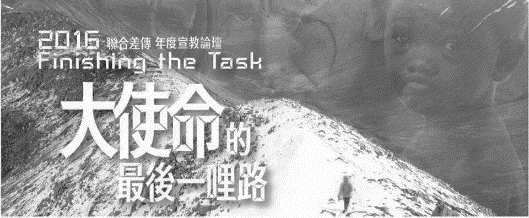 詩班獻詩《盼雨》神啊，祢是我的神，我要切切的尋求祢，在乾旱疲乏無水之地，我渴想祢，我的心切慕祢。我向祢舉手，我的心渴想祢，如乾旱之地盼雨一樣，我向祢舉手，我的心渴想祢，如乾旱之地盼雨一樣！《每日活水》塑造生命、改變世界的靈修月刊校園書房出版社隆重推出「每日活水」靈修月刊，不論個人靈修、小組聚會、家庭祭壇、教會牧養，從個人到群體，都極為適合。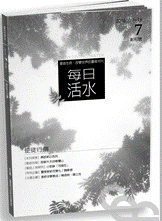 發行前預約優惠，訂購一年（12期）現在訂購優惠：NT$990元（原價：NT$1440元，現省NT$450元！）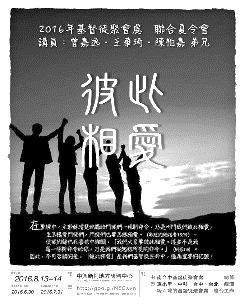 有意願訂購一年者，教會辦公室可提供聯合訂閱服務。【關懷同工會+六月份同工會】今天下午1:00舉行「關懷同工會」敬請相關同工參加。1:45舉行《六月份同工會》，敬請各團契(事工)相關同工及關心教會者參加。【姊妹會事工】  2016姊妹退修會日期：9月2、3日（週五、六）主題：結果子的生命地點：救國團金山青年活動中心費用：每人1,000元（含住宿、餐費等）報名截止：6/30前--蕭玉珍、鍾春美詳情請看退修會報名表(於長椅上) 姊妹特別聚會--養生餐分享日期: 6/30(四)下午2:00~4:00地點:本教會講員:張秀蓮姊妹2016基督徒聚會處           ˙聯合夏令會主辦︰南台中聚會處統籌，其他各地聚會處聯合主辦。主題&講員︰一條新命令 彼此相愛    --神就是愛（陳柏嘉 弟兄）    --愛在教會中的施行（曾嘉逸弟兄）    --彼此洗腳（王華琦弟兄）時間：8月13日~14日（六~日兩天）地點：中興新村地方研習中心早鳥優惠至：6/30(1200元~800元)；報名截止至：7/31(1500元~900元)網站︰http://goo.gl/N5Esvn經由本教會報名者，教會補助半額。請與行政辦公室聯繫。台北市基督徒聚會處             第2433期  2016.06.12 教會網站：http://www.taipeiassembly.org  	年度主題：福音帶來改變		主日上午	主日下午 	下週主日上午	下週主日下午	聚會時間：9時45分	1時45分	9時45分	2時10分	司     會：	羅煜寰弟兄		陳宗賢弟兄	領     詩：	羅煜寰弟兄		陳宗賢弟兄	劉介磐弟兄	司     琴：王清清姊妹		徐漢慧姊妹	謝多佳姊妹	講     員：彭書睿弟兄 六月份同工會	屠德銘弟兄   	劉介磐弟兄	本週題目：宣教的中國-夢想，迷思，與使命 下週主題：耶穌勝過試探的秘訣	本週經文：		下週經文：太4:1~11可1:12~13路4:1~13 	上午招待：吳瑞碧姊妹 許家蓁姊妹	下週招待：	施兆利姊妹 黃凱意姊妹臺北市中正區100南海路39號。電話（02）23710952傳真（02）23113751以祿月二十五日，城牆修完了，共修了五十二天。我們一切仇敵、四圍的外邦人聽見了便懼怕，愁眉不展；               因為見這工作完成是出乎我們的神。  尼希米記6:15~16本週各項聚會今日	09:30	兒童主日學		09:45	主日講道		10:30	中學生團契		11:00	慕道班	新課程(二)		11:00	初信造就班		11:00《擘餅記念主聚會》		13:45	六月份同工會	週二 07:30	晨更禱告會	呂允仁弟兄	19:30	英文查經班週三	19:30	交通禱告會	劉國華弟兄週四	15:00	姊妹聚會	張秀蓮姊妹週五	15:00	姊妹禱告會		19:30	小社青   	專題:人際衝突		19:30	愛的團契	專題分享週六	18:00	社青團契	查經聚會     18:00	大專團契